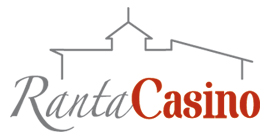 Menu 
l=lactose free, vl= low lactose l*= lactose free on request, g= gluten free  g*= gluten free on request
Starters 
Classic green salad (l, g*)
5,50€Potato & leek soup (l, g*)
9€
Warm crispy rösti potato (vl, g)
with cold smoked salmon, crème fraiché and red onion
12,80€Snail pan with garlic butter (vl)
11,80€
Big salads

Cheese & melon salad (vegan, l, g*) 11,50€
mixed salad, vegan feta type cheese, cherry tomatoes, watermelon, 
cucumber, bread croutons, house made herb oil 

 Cold smoked salmon salad (vl, g*) 15€
mixed salad, bread croutons, cucumber, cold smoked salmon, house made dill-youghurt dressing 


Big chicken salad ( vl, g*) 14€
grilled breast of chicken on a salad bed, cherry tomatoes, red onions, cucumber, mild ginger-youghurtdressing
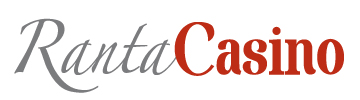 Fish dishes

Mussels á la Casino (l)
 cooked in white wine & garlic, with fresh bread. 
Can also be enjoyed as a starter for 2. 18€
Fried Finnish white fish (l, g)
champagne sauce, new potatoes and vegetables  
26€Burgers 

Vegan burger 16€
Brioche bun, vegan burger patty, red onions, tomato, lettuce and 
mild vegan chilimayo, served with French fries

Burger Casino Royal (vl) 17€
Black Angus beef burger, crispy bacon, brioche bun, red onion, lettuce, tomato, melted cheddar & mild chili mayonnaise. Served with French fries

Meat dishes 

Chicken Monte Carlo (l, g*) 21€
fillet of chicken with mozzarella crust, white wine sauce, cherry tomatoes, 
potato & leek mash and vegetables 

Fried veal liver (l, g*) 19,90€
potato & leek mash, sweet onion sauce and beetroot jam
 Tender pork cheek with dark barbecue sauce (vl, g*) 21€
Potato gratin and vegetables  
 Slowly cooked smoked beef brisket (l, g*) 27€
creamy whiskey-pepper sauce, potato gratin and vegetables 


Desserts
Warm bread & butter pudding (vl)
with vanilla sauce and fresh berries 
8,60€Chocolate fondant 
berry melba, vanilla sauce 
8,60€Coupe Casino (l*, g)
vanilla & mango-melon and pear ice cream, caramel sauce, whipped cream 
7,50€Selection of cakes in our cake cabinet
Ice creams available in our ice cream kioskIrish Coffee (l)
Irish whiskey, coffee, brown sugar & cream
8,90€
Spanish Coffee (l,g)
43 Cuarenta y tres-liqueur, coffee and cream
8,60€
Café Negretto (l, g)
Amaretto, dark rum, coffee and cream
8,90€
Nutty Irishman (l, g)
Baileys, Frangelico-nut liqueur, on the rocks
8,10€
